                      Ministry Of Higher Education and Scientific Research	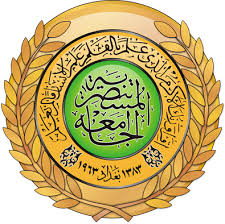 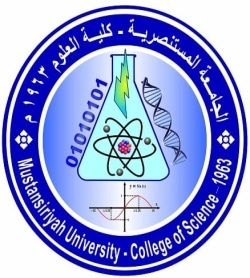 Mustansiriyah University / College of Science / Department of .................. ( نموذج الجدول الدراسي )Timing Tableجدول المواد والساعات المكتبية  للفصل الدراسي الأول / العام الدراسي 2019 - 2020  توقيع التدريسي 				                          		  توقيع رئيس القسماسم عضو هيئة التدريس: الايام8:30 - 9:209:20 - 10:1010:10 - 11:0011:00 - 11:5011:50 - 12:4012:40 - 1:30الأحدالاثنينالثلاثاءالأربعاءالخميسE-mail:                                                                                     Website:        E-mail:                                                                                     Website:        E-mail:                                                                                     Website:        E-mail:                                                                                     Website:        E-mail:                                                                                     Website:        E-mail:                                                                                     Website:        E-mail:                                                                                     Website:        